Publicado en Barcelona el 27/04/2017 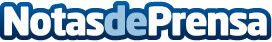 ¿Dónde buscan las prometidas la inspiración para su vestido de novia?Después de celebrar la Madrid Bridal Week llega la Barcelona Bridal Fashion Week. Una semana donde las grandes firmas de moda nupcial presentarán sus mejores diseños. Todos estos desfiles servirán de inspiración para aquellas novias que ya estén buscando el vestido de sus sueñosDatos de contacto: Bodas.netNota de prensa publicada en: https://www.notasdeprensa.es/donde-buscan-las-prometidas-la-inspiracion_1 Categorias: Moda Sociedad Cataluña E-Commerce Bienestar http://www.notasdeprensa.es